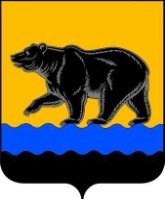 ДУМА  ГОРОДА  НЕФТЕЮГАНСКАР Е Ш Е Н И ЕО внесении изменений в решение Думы города Нефтеюганска                  «Об утверждении Порядка проведения осмотра зданий, сооружений           на предмет их технического состояния и надлежащего технического обслуживания»Принято Думой города 25 ноября 2020 годаВ соответствии с Федеральным законом от 06.10.2003 №131-ФЗ           «Об общих принципах организации местного самоуправления в Российской Федерации», решением Думы города Нефтеюганска от 31.01.2017 №70-VI       «О структуре администрации города Нефтеюганска», руководствуясь Уставом города Нефтеюганска, Дума города решила:1.Внести в Порядок проведения осмотра зданий, сооружений на предмет их технического состояния и надлежащего технического обслуживания, утвержденный решением Думы города Нефтеюганска от 14.09.2016 №1333-V, следующие изменения:1.1.Пункт 2.1. изложить в следующей редакции:«2.1.С целью проведения осмотра зданий, сооружений на предмет оценки их  технического состояния и надлежащего технического обслуживания в соответствии с требованиями законодательства Российской Федерации муниципальным правовым актом администрации города Нефтеюганска  создается постоянно действующая Комиссия по проведению осмотра зданий, сооружений на предмет их технического состояния и надлежащего технического обслуживания в соответствии с требованиями технических регламентов, предъявляемыми к конструктивным и другим характеристикам надежности и безопасности указанных объектов, требованиями проектной документации (далее - Комиссия), функции которой определяются Положением о Комиссии.».1.2.Абзац второй пункта 2.2 изложить в следующей редакции:«Организационное обеспечение деятельности Комиссии осуществляет департамент градостроительства и земельных отношений администрации города Нефтеюганска (далее - ДГиЗО).».1.3.Абзац второй пункта 2.3 изложить в следующей редакции:«Осмотр зданий и сооружений проводится при поступлении                       в департамент градостроительства и земельных отношений администрации города Нефтеюганска (далее - ДГиЗО) заявлений физических или юридических лиц о нарушении требований законодательства Российской Федерации               к эксплуатации зданий, сооружений, о возникновении аварийных ситуаций         в зданиях, сооружениях или возникновении угрозы разрушения зданий, сооружений.».1.4.В пунктах 2.4, 2.6-2.8, 2.21 аббревиатуру «ДГС» заменить аббревиатурой «ДГиЗО».1.5.Абзац первый пункта 2.12 изложить в следующей редакции:«2.12.Осмотр начинается с предъявления должностными лицами Комиссии служебного удостоверения и ознакомления ответственного за эксплуатацию здания, сооружения или его уполномоченного представителя с основанием проведения осмотра.».1.6.Пункт 2.18 изложить в следующей редакции:«2.18.В случае, если здание, сооружение является муниципальной собственностью, акт с выводами и рекомендациями Комиссии направляется главе города Нефтеюганска для рассмотрения и принятия окончательного решения по устранению выявленных нарушений.».1.7.Пункт 2.19 изложить в следующей редакции:«2.19.В случае неисполнения выданных рекомендаций собственниками объектов в предусмотренный актом срок Комиссия направляет материалы дела в уполномоченный орган государственного надзора (контроля) для принятия мер реагирования к нарушителям.».1.8.Пункт 2.20 изложить в следующей редакции:«2.20.При необходимости приостановления или прекращения эксплуатации зданий, сооружений Комиссия направляет материалы дела в ДГиЗО для обращения в суд в порядке, предусмотренном законодательством Российской Федерации.».2.Опубликовать решение в газете «Здравствуйте, нефтеюганцы!»                       и разместить на официальном сайте органов местного самоуправления города Нефтеюганска в сети Интернет.3. Решение вступает в силу после его официального опубликования.Исполняющий обязанности 			         Председатель Думы главы города Нефтеюганска                                города Нефтеюганска________________   А.В. Пастухов		          _______________ Н.Е. Цыбулько25 ноября 2020 года№ 852-VI